Publicado en Barcelona el 22/11/2022 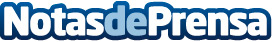 "Los niños de San Ildefonso seguirán cantando ‘el Gordo’ pero los décimos serán online"Santi Franquesa, experto del sector y fundador de una app de lotería, augura que cada año habrá más gente que juegue online al sorteo de Navidad. Del total jugado a lo largo de 2014, 83 millones de euros fueron online. En 2020 dicha cantidad ascendió hasta los 250 millonesDatos de contacto:Alberto Gómez627936113Nota de prensa publicada en: https://www.notasdeprensa.es/los-ninos-de-san-ildefonso-seguiran-cantando Categorias: Nacional Telecomunicaciones Sociedad Entretenimiento Dispositivos móviles http://www.notasdeprensa.es